Sistem Informasi Sentralisasi Keuangan Mingguan(Studi Kasus : GMIM Anugerah Koka, Kecamatan Tombulu) Adelin Nelsyia Pieter1, Marline Sofiana Paendong2, Stephano Caesar Wenston Ngangi31,2 Sistem Informasi / Matematika, FMIPA, UNSRATe-mail: 118101106005@student.unsrat.ac.id, 2 marlinepaendong@unsrat.ac.id , 3stephano.ngangi@unsrat.ac.id PENDAHULUAN Jemaat GMIM yang ada di Indonesia mencapai dari 1.063 Jemaat di 148 Wilayah.  Bertambahnya jemaat dapat menyebabkan pertambahan data yang cukup signifikan, baik itu data jemaat, data keuangan serta data-data lainnya. Selama ini penanganan serta pengolahan data jemaat, data keuangan dan isu seputar gereja dilakukan secara manual . Dengan perkembangan teknologi sekarang ini, gereja-gereja dapat memanfaatkan teknologi dalam mengurangi kelambatan dan kesulitan pengelolaan data secara manual.GMIM Anugerah Koka untuk mengelolah data keuangan mingguan masih menggunakan cara manual yaitu dengan membagikan harcoppy dan juga masih menggunakan alat bantu kalkulator untuk melakukan perhitungan. Dengan cara membagikan harcoppy setiap ibadah minggu pagi mengakibatkan Bendahara Jemaat harus mengeluarkan dana untuk melakukan hal tersebut, dan juga hal tersebut membuang-buang kertas jadi dengan adanya sistem ini membantu Bendahara Jemaat untuk meminimalisir pengeluaran keuangan.Penelitian terdahulu Penelitian selanjutnya “Rancang Bangun Web Service Sistem Informasi Terintegrasi Gereja Masehi Injili Di Minahasa (Studi Kasus: Gereja Gmim Getsemani  Lansot Tomohon)”. Tujuan dari penelitian ini adalah merancang dan membangun Web Service Sistem Informasi Gereja. Sistem ini akan mengintegrasikan data kantor pusat kantor wilayah dalam satu di server . Perbedaan penelitian ini dengan penelitian sebelumnya yang sudah pernah dilakukan adalah perancangan sistem informasi ini berfokus pada keuangan mingguan melalui penyetoran sentralisasi di gereja tersebut dan juga pengeluaran menggunakan framework codeigniter untuk menampilkan informasi pengeluaran dan pemasukan keuangan mingguan di GMIM Anugerah Koka, Kecamatan. Tombulu.Berdasarkan latar belakang yang di uraikan diatas maka digunakan teknologi untuk mengatasi permasalah tersebut dengan dibuatnya Sistem Informasi Sentralisasi Keuangan Mingguan (Studi kasus : GMIM Anugerah Koka) berbasis website yang bertujuan untuk mempermudah proses pengelolahan data keuangan mingguan.metode penelitian Waktu dan Lokasi PenelitianPenelitian ini dimulai pada bulan November 2022 – Juli 2023, dimulai dengan penyusunan proposal, pengambilan data dan pengolahan data. Pengambilan data langsung diambil di lapangan dan pengolahan data dilaksanakan dari rumah. Pengambilan data di lakukan di GMIM Anugerah Koka, Kecamatan Tombulu.Data PenelitianData penelitian menggunakan data sekunder, yaitu jumlah kolom, jumlah persembahan, dan jumlah pegeluaran yang didapatkan melalui proses wawancara dengan BPMJ yang ada di GMIM Anugerah Koka, Kecamatan Tombulu. Adapun perangkat keras dan lunak yang digunakan dalam menunjang penelitian, diantaranya :Perangkat kerasLaptop hp dengan processor Intel® Celeron® CPU N3060  RAM 4GBPerangkat lunakSistem Operasi Windows 10 ProXAMPP (MySQL dan PHP server)Visual Studio Code Google ChromeMetode Pengembangan SistemDalam menunjang penyusunan penelitan ini, maka penulis menggunakan metode pengembangan perangkat lunak dan pengumpulan data-data yang dibutuhkan. Metode yang digunakan pada pengembangan perangkat lunak perancangan sistem informasi sentralisasi keuangan minggua berbasis web menggunakan metode SDLC model waterfall . Alasan menggunakan metode waterfall karena metode ini memiliki tahapan dan juga urutan dari metode yang dilakukan berurutan dan berkelanjutan seperti layaknya sebuah air terjun. Tahapan-tahapan model waterfall bisa dilihat pada Gambar 1.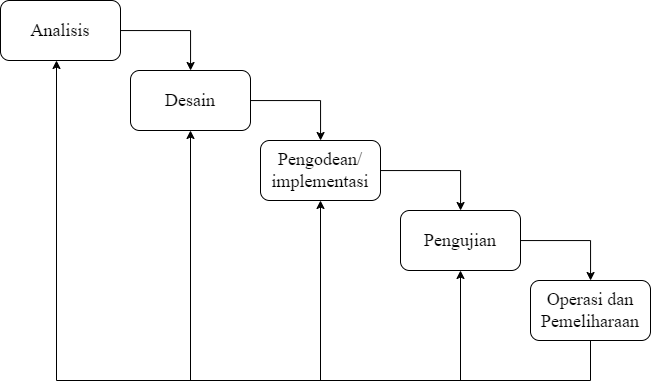 Gambar 1. Metode WaterfallAnalisisPada tahap analisis bertujuan untuk menganalisis kebutuhan yang dibutuhkan dalam perancangan,  baik berupa dokumen maupun sumber lain yang dapat membantu dalam menentukan solusi permasalahan yang ada dan memudahkan pengembangan sistem untuk mengetahui kebutuhan yang harus dipenuhi oleh program yang akan dibangun .DesainDalam desain perangkat lunak menggunakan permodelan dengan entity relationship digram, flowchart, usecase diagram, class diagram, activity diagram, sequence diagram, dan Perancangan Interface .Pembuatan Kode ProgramDesain harus ditranslasikan kedalam program perangkat lunak. Hasil dari tahap ini adalah program komputer sesuai dengan desain yang telah dibuat pada tahap desain .PengujianPada tahap ini pengujian program dilakukan untuk mengetahui apakah program yang dibuat telah sesuai dengan desain dan fungsinya .Penerapan Program / PemeliharaanDalam proses pemeliharaan ini pengembangan sistem yang telah dirancang akan dilakukan perbaikan atas kesalahan pada program yang tidak terdeteksi pada tahapan-tahapan sebelumnya agar aplikasi dapat berjalan dengan baik .Desain SistemFlowchart AdminFlowchart atau bagan alir adalah teknik analisis yang dipergunakan untuk mendeskripsikan. Flowchart adalah gambar simbo-simbol yang digunakan untuk menggambarkan urutan proses atau intruksi-intruksi yang terjadi didalam suatu program komputer secara sistematis dan logis.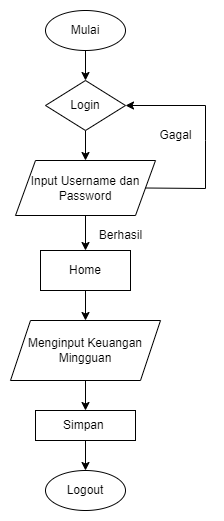 Gambar 2. Flowchart AdminGambar 2 merupakan flowchart alur langkah-langkah yang di lakukan oleh admin, dimana admin akan masuk ke dalam sistem (login) kemudian akan masuk pada halaman awal untuk menginput username dan password, jika username atau password salah maka akan kembali ke halaman login. Apabila username atau password benar maka langkah selanjutnya yaitu akan menampilkan menu home dan selanjutnya pilih menu untuk keuangan mingguan.Use Case Diagram AdminUse case diagram merupakan pemodelan untuk kelakuakn (behavior) sistem informasi yang akan dibuat. Use case digunakan untuk mengetahui fungsi apa saja yang ada di dalam sistem informasi dan siapa saja yang berhak menggunakan fungsi-fungsi tersebut 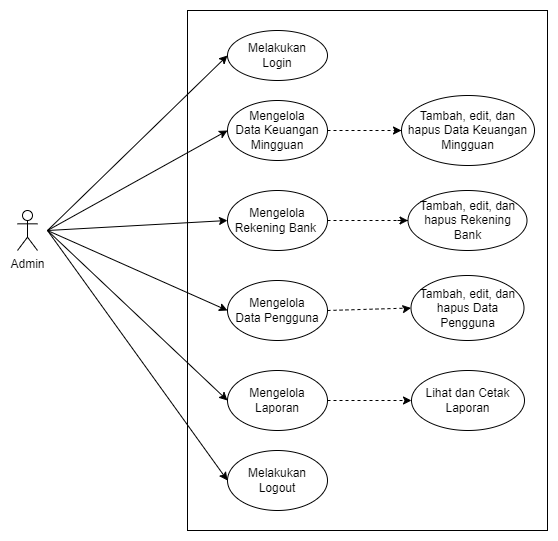 Gambar 3. Use Case Diagram AdminPada Gambar 3. Use case diagram dapat dilihat Admin, melakukan login ke dalam sistem. Admin dapat melakukan tambah, edit, dan hapus data keuangan mingguan, rekening bank, data pengguna, lihat laporan dan cetak laporan.Activity Diagram AdminActivity Diagram menggambarkan berbagai alir aktivitas dalam sistem yang sedang dirancang, bagaimana masing-masing alir berawal, decision yang mungkin terjadi, dan bagaimana mereka berakhir.[6]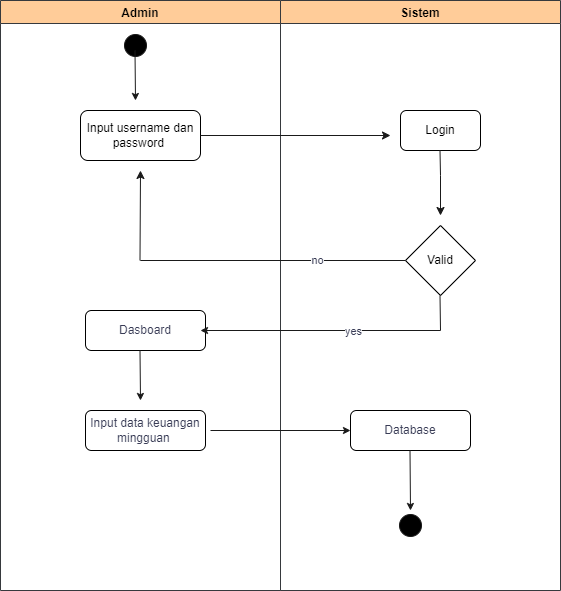 Gambar 4. Activity Diagram AdminGambar 4 merupakan activity diagram admin, dimana admin harus melakukan login agar divalidasi oleh sistem, jika username dan password yang dimasukan benar maka sistem akan memproses kelangkah selanjutnya tetapi jika username dan password yang dimasukan salah maka sistem akan memproses untuk kembali ke menu login. Kemudian jika berhasil login akan terdapat menu-menu yang akan ditampilkan.Sequance Diagram Admin LoginSequence Diagram menjelaskan interaksi objek yang disusun dalam suatu urutan waktu. Diagram ini secara khusus berasosiasi dengan use case. Sequence diagram memperlihatkan tahap demi tahap apa yang seharusnya terjadi untuk menghasilkan sesuatu di dalam use case 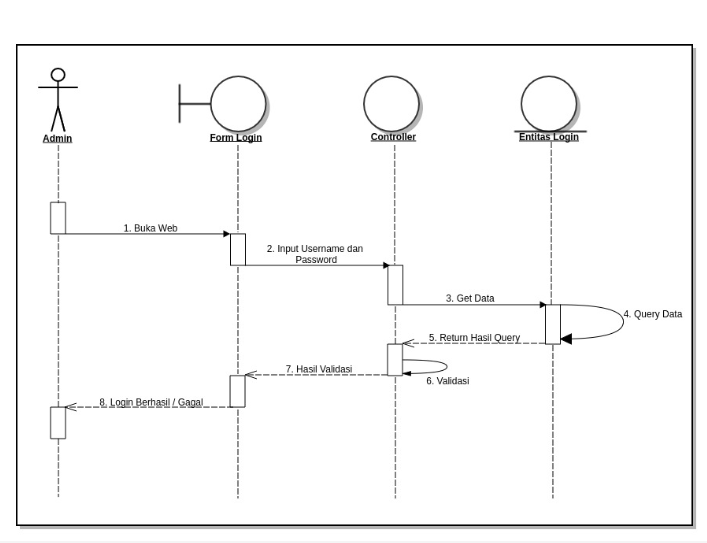 Gambar 5. Sequance Diagrams Admin Login Class DiagramClass diagram juga dapat memperlihatkan hubungan antar kelas dan penjelasan detail tiap-tiap kelas di dalam model desain (logical view) dari suatu sistem. Selama proses desain, class diagram berperan dalam menangkap struktur dari semua kelas yang membentuk arsitektur sistem yang dibuat 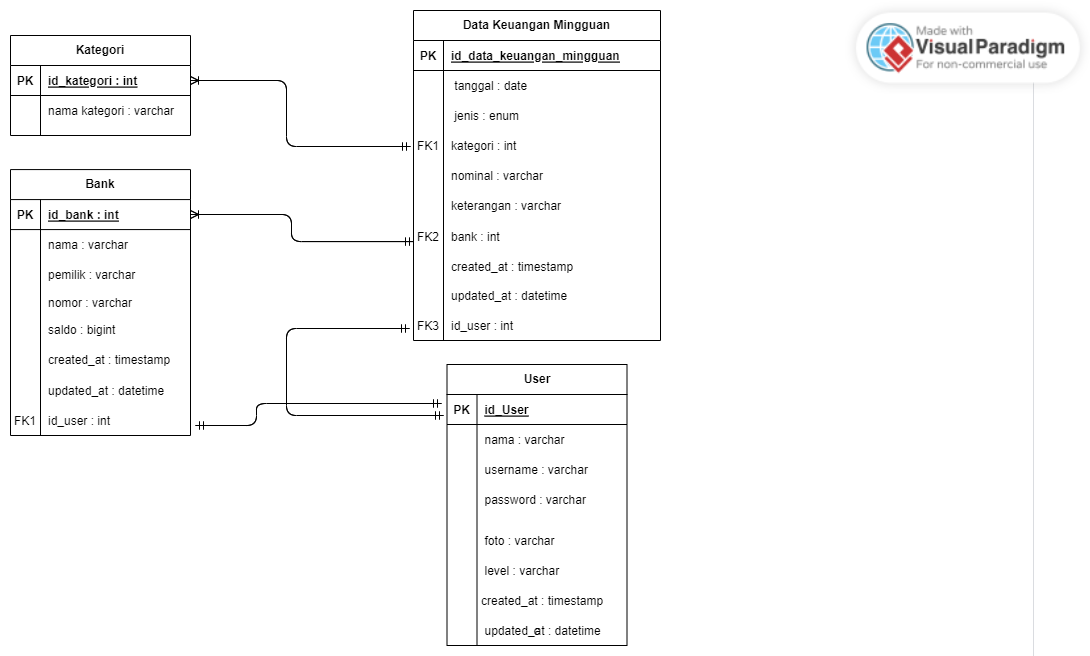 Gambar 6. Class DiagramGambar 6 merupakan Class Diagram, dimana terdapat 4 class diagram, yaitu kategori, bank, data keuangan mingguan dan user. Tiap class memiliki masing-masing tipe dan atribut. Pada class diagram di atas, class kategori, bank, dan user berelasi dengan class data keuangan mingguan.Entity Relationship DiagramEntity RelationShip Diagram (ERD) adalah alat pemodelan data utama dan akan mambantu mengorganisasi data dalam suatu proyek ke dalam entitas-entitas dan menentukan hubungan antar entitas .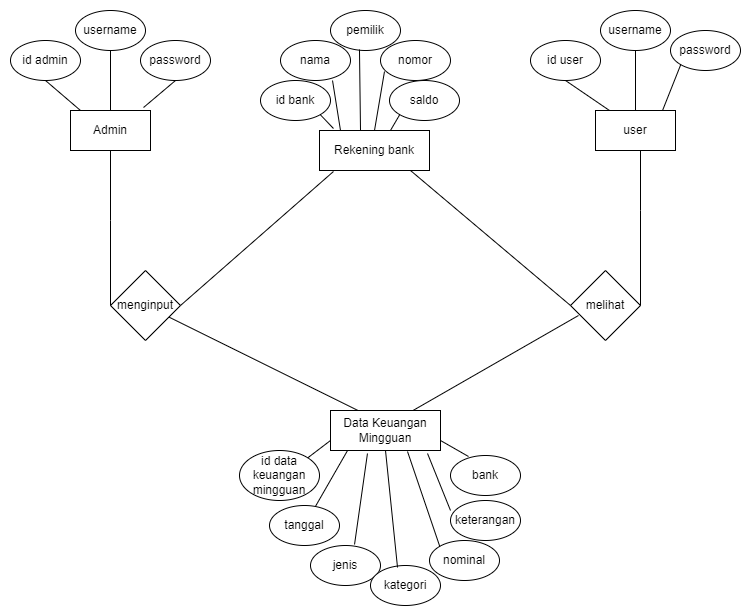        Gambar 7. ERDDapat dilihat pada Gambar 7 ERD, desain database pada sistem yang terdapat 4 tabel yaitu kategori, data keuangan mingguan, bank, dan user. dimana admin dapat mengelolah data keuangan mingguan dan bank sedangkan user hanya dapat melihat.HASIL DAN PEMBAHASAN Analisis KebutuhanTabel 1. Analisis KebutuhanTahap Pengkodean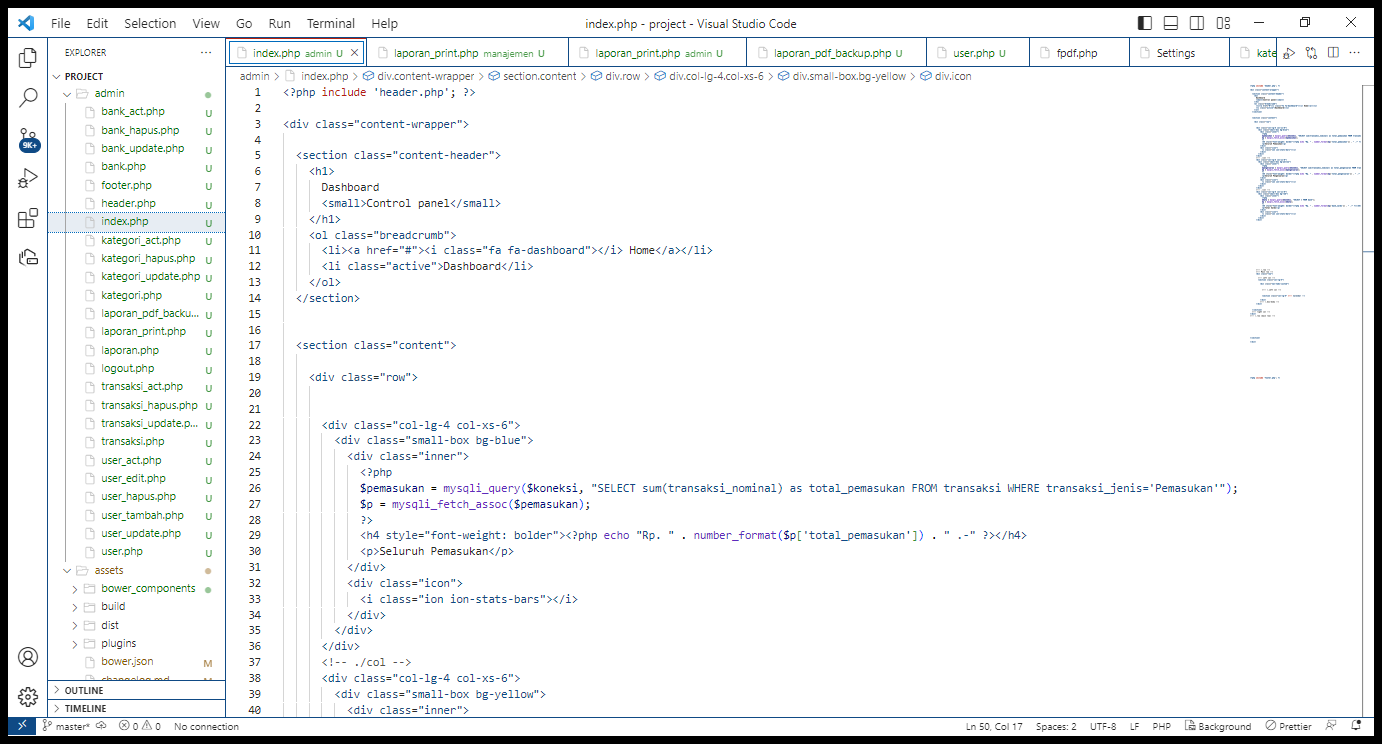 Gambar 8. Tahap Pengkodean Index Keuangan MingguanImplementasi Halaman Login 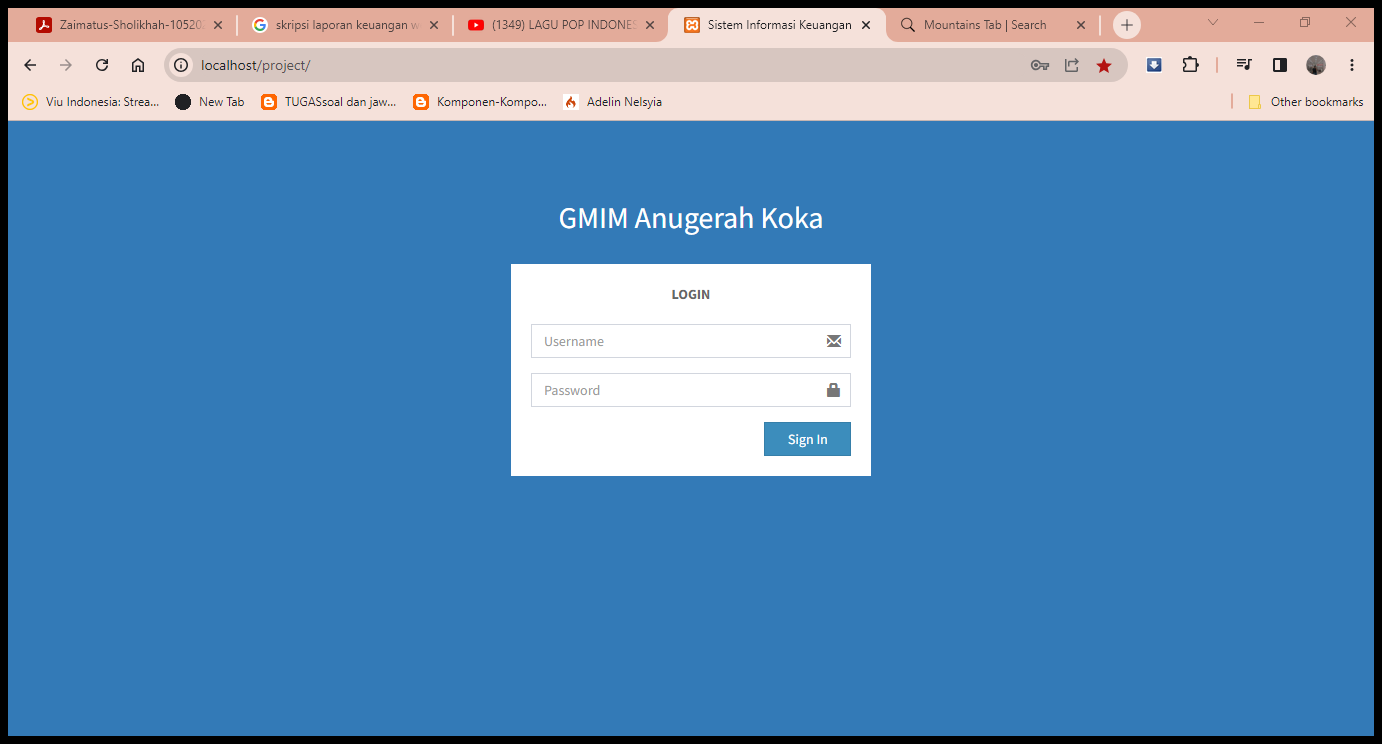 Gambar 9. Halaman LoginPada Gambar 9 sebelum admin dan pengguna mengakses sistem, maka admin dan pengguna harus melakukan proses login terlebih dahulu dengan memasukan username dan password.Halaman Home Admin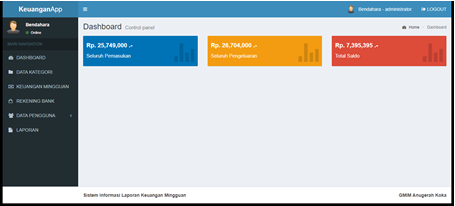                Gambar 10. Halaman Home AdminPada Gambar 10 menampilkan halaman home admin setelah melakukan proses login yang dimana terdapat informasi jumlah pemasukan, jumlah pengeluaran dan total saldo yang terdapat pada sistem dan juga admin dapat mengakses halaman data kategori, halaman keuangan mingguan, halaman rekening bank, halaman data pengguna, dan halaman laporan.Halaman Data Kategori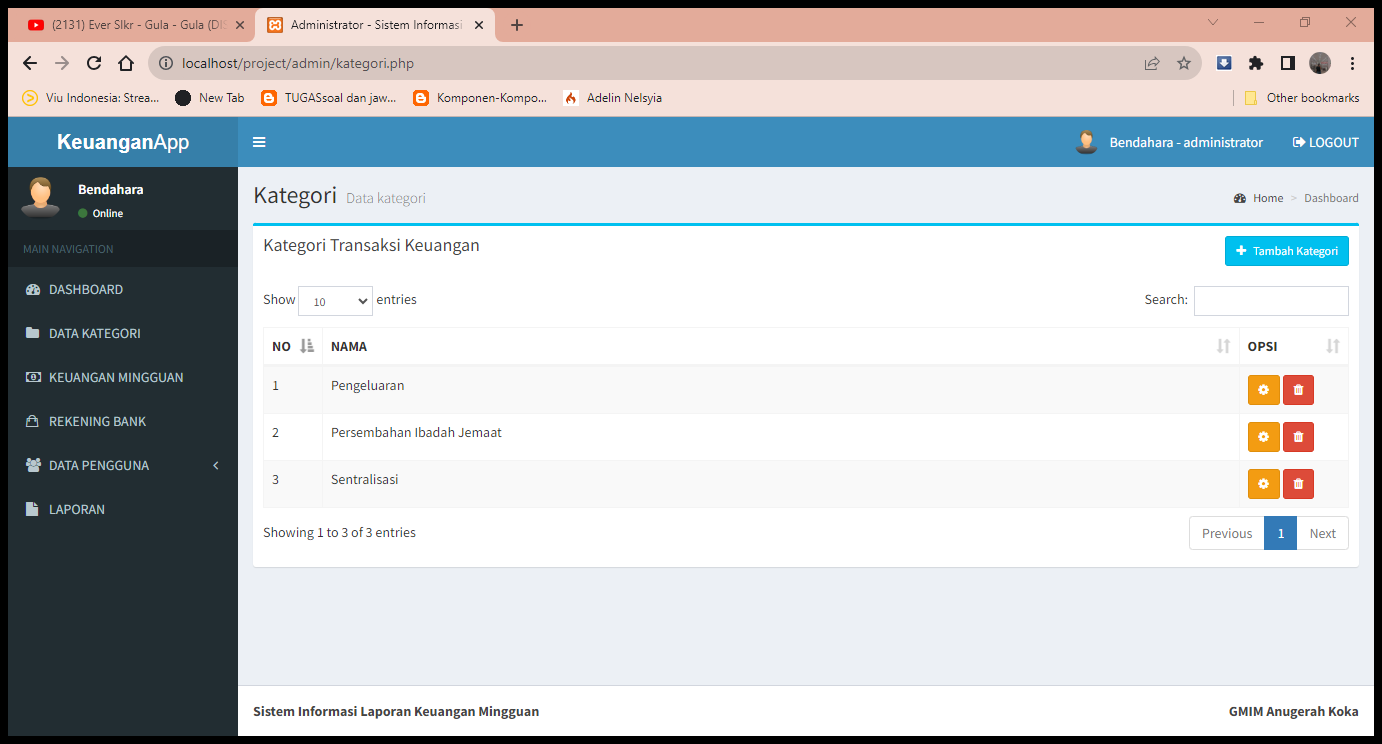 Gambar 11. Halaman Data KategoriPada Gambar 11 menampilkan halaman kategori yang dimana admin dapat menambahkan kategori, mencari kategori, mengedit nama kategori, dan menghapus kategori.Halaman Data Keuangan Mingguan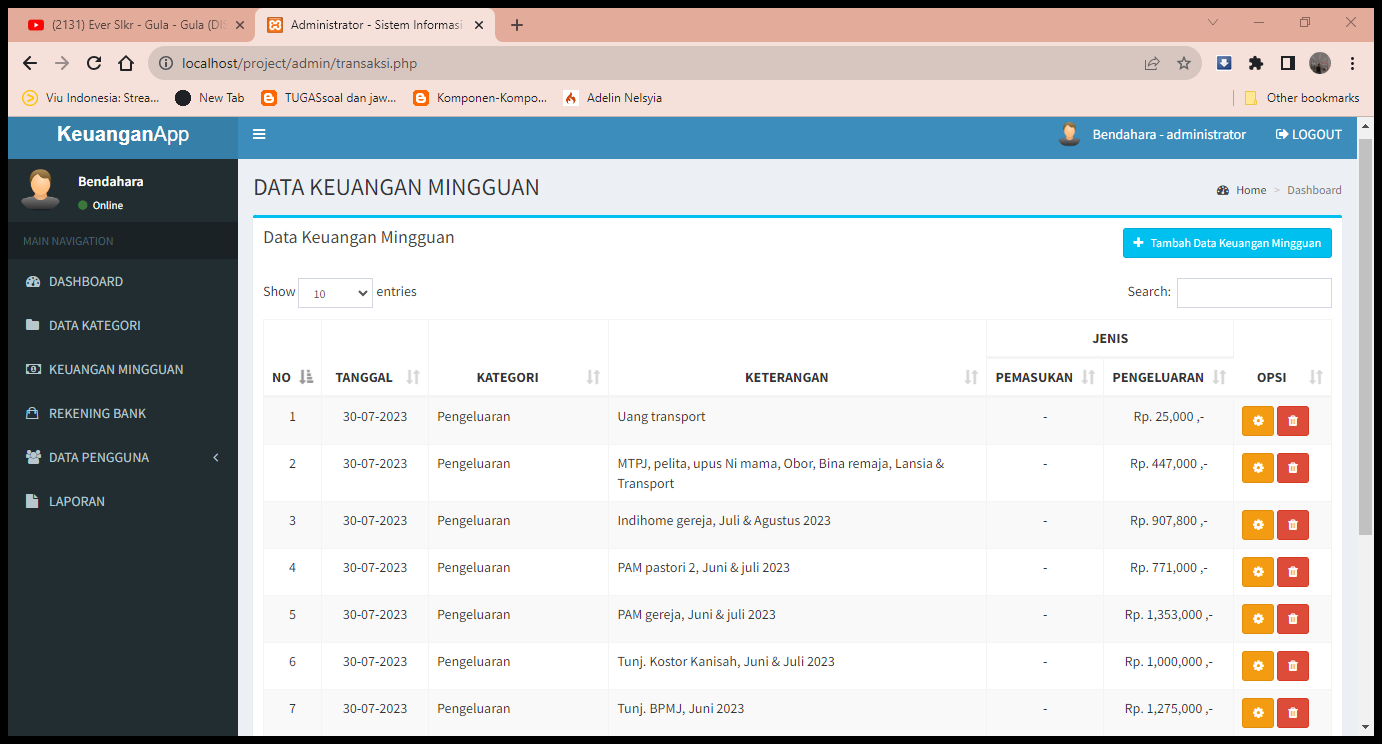 Gambar 12. Halaman Data Keuangan MingguanPada Gambar 12 menampilkan halaman keuangan mingguan pada gambar ini admin dapat melihat keuangan mingguan, mengedit keuangan mingguan, menambah keuagan mingguan, dan menghapus keuangan mingguan.Halaman Rekening BankGambar 13. Halaman Rekening BankPada Gambar 13 menampilkan halaman rekening bank yang pada halaman ini admin dapat melihat nama bank, pemilik bank, nomor rekening, jumlah saldo, menghapus data akun bank dan mengedit data akun bank.Halaman Data Pengguna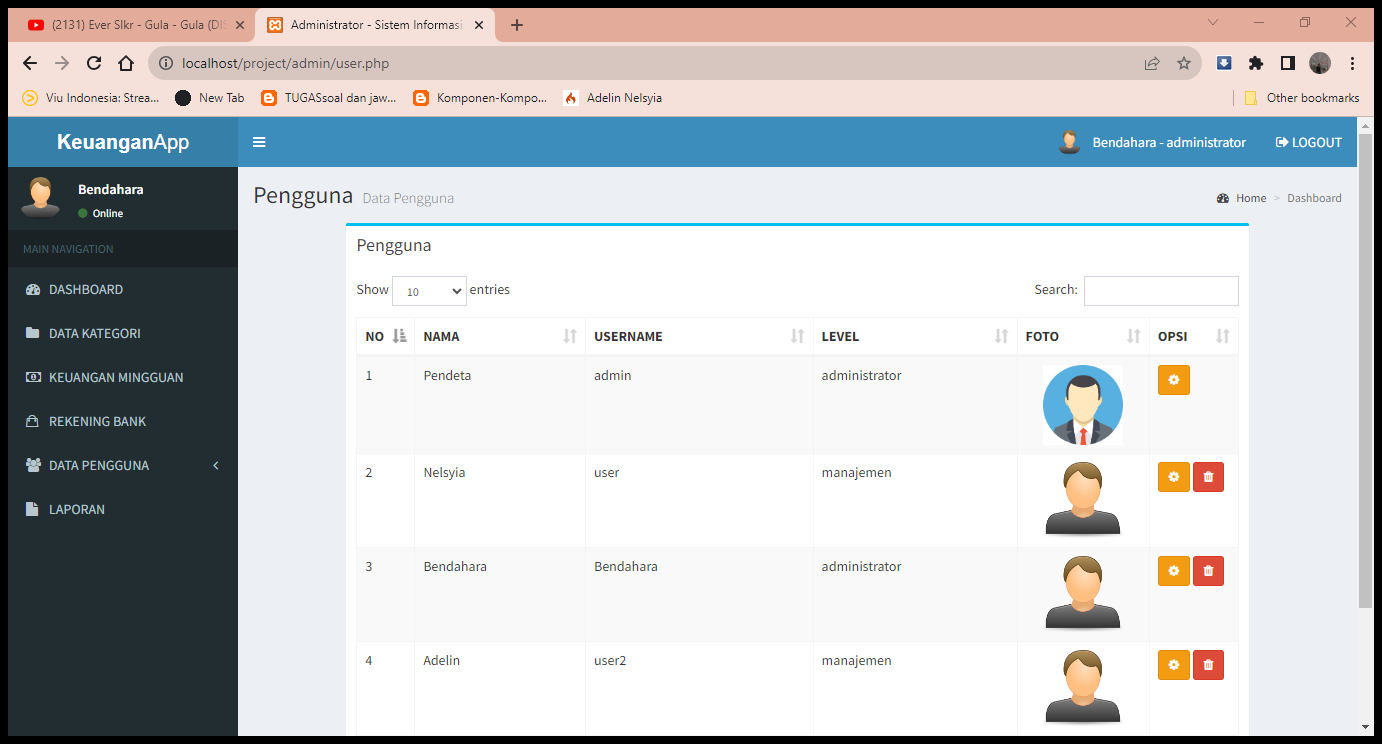 Gambar 14. Halaman Data PenggunaPada gambar 14 admin dapat melihat data pengguna, mengedit data pengguna, dan menghapus data pengguna.  Halaman Laporan 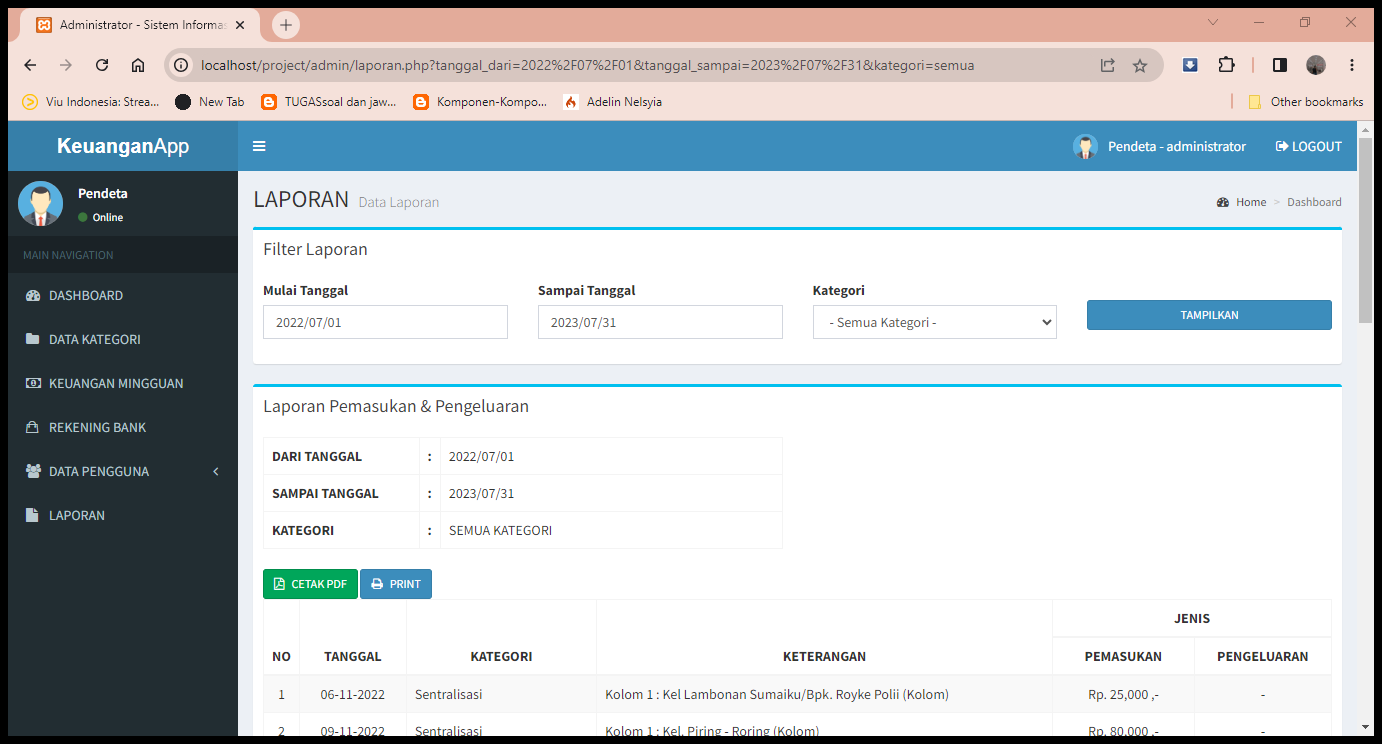 Gambar 15. Halaman Laporan	Gambar 36 menampilkan halaman laporan pada gambar ini admin dapat melihat data laporan dengan mengklik ingin melihat mulai dari tanggal , sampai tanggal, mengklik kategori kemudian klik tampilkan data keuangan mingguan.kesimpulan dan SARANSistem Informasi Sentralisasi Keuangan Mingguan ini mempermudah  Bendahara Jemaat di GMIM Anugerah dalam proses untuk mengelolah data pemasukan dan pengeluaran keuangan mingguan dan juga membantu proses pengelolahan data lebih cepat, transparan dan kebutuhan laporan yang dibutuhkan dapat langsung digunakan (print-out). Penelitian ini dapat dilakukan pengembangan sistem lagi kedepannya dengan membuat aplikasi berbasis android untuk lebih memudahkan Jemaat di  GMIM Anugerah Koka  dalam menggunakannya.        DAFTAR PUSTAKAA R T I C L E  I N F O   ABSTRAKSIHistory of the article:Received July 1, 2023Revised July 21, 2023Accepted July 28, 2023The procedure applied to the management of weekly financial data at GMIM Anugerah Koka, Tombulu District begins with the inclusion of financial funds from the congregation, BIPRA, Column, BIPRA coloumn, Elderly to the Treasurer of the Congregation and also the management of financial data at GMIM Anugerah Koka is still done manually and when calculating data finance still uses a calculator tool. With the development of technology so that a website-base weekly centralized financial information system can be carried out. The purpose of building this website-based weekly financial centralization information system is to make it easier for the Congregational Treasurer to manage weekly finances. The system was built and developed using the waterfall method starting from analysis, design, coding or implematation, testing, operation and maintenance. This weekly financial centralization website has two entities, namely the Treasurer as a manager who can login, input, edit, delete, view, print weekly financial data while MPJ can process weekly login, view, and print financial data.Keywords: Information System, Centralization, Financial, Website, WaterfallKeywords: 3 to 5KeywordsCorrespondece:Adelin Nelsyia PieterE-mail: 18101106005@student.unsrat.ac.idThe procedure applied to the management of weekly financial data at GMIM Anugerah Koka, Tombulu District begins with the inclusion of financial funds from the congregation, BIPRA, Column, BIPRA coloumn, Elderly to the Treasurer of the Congregation and also the management of financial data at GMIM Anugerah Koka is still done manually and when calculating data finance still uses a calculator tool. With the development of technology so that a website-base weekly centralized financial information system can be carried out. The purpose of building this website-based weekly financial centralization information system is to make it easier for the Congregational Treasurer to manage weekly finances. The system was built and developed using the waterfall method starting from analysis, design, coding or implematation, testing, operation and maintenance. This weekly financial centralization website has two entities, namely the Treasurer as a manager who can login, input, edit, delete, view, print weekly financial data while MPJ can process weekly login, view, and print financial data.Keywords: Information System, Centralization, Financial, Website, WaterfallNOKeterangan1Menampilkan Seluruh Pemasukan2Menampilkan Seluruh Pengeluaran3Menampilkan Total Saldo4Menampilkan Data Keuangan Mingguan meliputi : Sentralisasi, Persembahan Ibadah, Pengeluaran5Menampilkan Rekening Bank6Menampilkan Laporan Keuangan